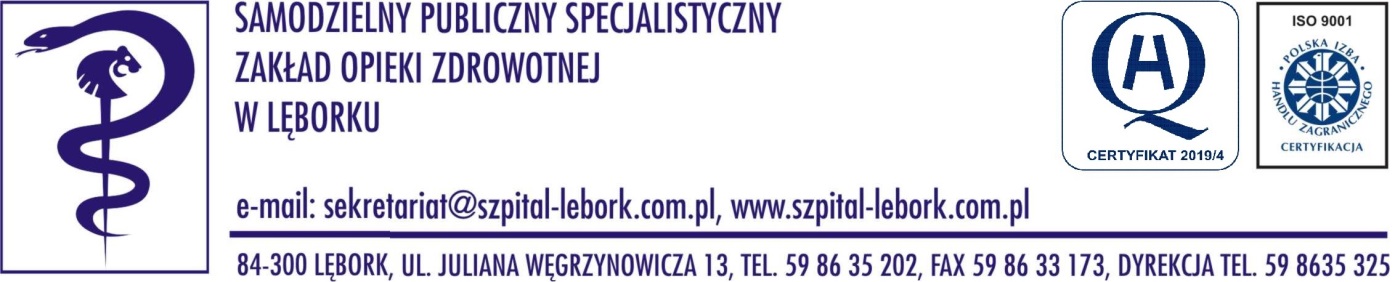 SPECYFKACJA WARUNKÓW ZAMÓWIENIA INFORMACJE OGÓLNEZamawiający:SAMODZIELNY PUBLICZNY SPECJALISTYCZNY ZAKŁAD OPIEKI ZDROWOTNEJAdres: 84-300 LĘBORK, UL. JULIANA WĘGRZYNOWICZA 13Numer telefonu: 59 86 35 249Regon 770901505, NIP 841-14-61-899Adres poczty elektronicznej: zampub@szpital-lebork.com.pl Adres strony internetowej: https://www.szpital-lebork.com.pl/ Adres strony internetowej prowadzonego postępowania (adres strony internetowej, na której udostępniane będą zmiany i wyjaśnienia treści specyfikacji warunków zamówienia (SWZ) oraz inne dokumenty zamówienia bezpośrednio związane z postępowaniem o udzielenie zamówienia): https://platformazakupowa.pl/ Niniejsze postępowanie oznaczone jest znakiem: ZP-TP/32/22Nazwa postępowania: „Dostosowanie obiektów SPS ZOZ w Lęborku do warunków ochrony przeciwpożarowej - Dostosowanie budynku Administracji do warunków ochrony przeciwpożarowej”.Ilekroć w Specyfikacji Warunków Zamówienia jest mowa o:„Platformie zakupowej” – należy przez to rozumieć narzędzie umożliwiające realizację procesu związanego z udzielaniem zamówień publicznych w formie elektronicznej służące szczególności do przekazywania ofert, oświadczeń w tym jednolitego europejskiego dokumentu zamówienia, zwane dalej „Platformą” lub „Systemem”.Wykonawca zamierzający wziąć udział w postępowaniu o udzielenie zamówienia publicznego, zobowiązany jest posiadać konto na platformie zakupowej Open Nexus. Zarejestrowanie i utrzymanie konta na platformie zakupowej oraz korzystanie z platformy jest bezpłatne.Zamówienie finansowane jest z dotacji celowej udzielonej w ramach dofinansowania ze środków Rządowego Funduszu Inwestycji Lokalnych na realizację zadania pn. „Poprawa bezpieczeństwa przeciwpożarowego - realizacja zaleceń Państwowej Straży Pożarnej w jednostkach Powiatu Lęborskiego”.  TRYB UDZIELENIA ZAMÓWIENIA Postępowanie prowadzone jest w trybie podstawowym na podstawie art. 275 pkt. 2 ustawy z dnia 11 września 2019 r. – Prawo zamówień publicznych (t.j. Dz.U. z 2021 r. poz. 1129 z późn. zm.), zwanej dalej „ustawą pzp” lub „pzp” oraz aktów wykonawczych do niej. Zamawiający przewiduje wybór najkorzystniejszej oferty z możliwością przeprowadzenia negocjacji. Negocjacje, o których mowa powyżej, nie będą mogły prowadzić do zmiany SWZ oraz będą dotyczyć wyłącznie tych elementów oferty, które podlegać będą ocenie w ramach kryteriów oceny ofert.Zamawiający przewiduje możliwość ograniczenia liczby wykonawców, których zaprosi do negocjacji. W celu ograniczenia liczby Wykonawców zapraszanych do negocjacji Zamawiający zastosuje kryterium ceny – zaprosi do negocjacji nie więcej niż 5 Wykonawców, którzy zaoferowali najniższą cenę brutto.Jeżeli Zamawiający uzna, po otwarciu ofert, że nie będzie prowadził negocjacji, dokona wyboru najkorzystniejszej oferty spośród niepodlegających odrzuceniu ofert złożonych w odpowiedzi na ogłoszenie o zamówieniu. OPIS PRZEDMIOTU ZAMÓWIENIAPrzedmiotem zamówienia jest zaprojektowanie i wykonanie robót budowlanych w celu dostosowania obiektów SPS ZOZ w Lęborku do warunków ochrony przeciwpożarowej – Dostosowanie budynku Administracji do warunków ochrony przeciwpożarowej.Szczegółowy opis przedmiotu zamówienia zawarty został w Dokumentacji stanowiącej Załącznik nr 1 do SWZ, w skład której wchodzi:  Program Funkcjonalno-Użytkowy (PFU), Ekspertyza techniczna w zakresie ochrony przeciwpożarowej budynku administracyjnego SPS ZOZ w Lęborku.KODY CPV:71220000-6 Usługi projektowania architektonicznego                                71320000-7 Usługi inżynieryjne w zakresie projektowania   45000000-7 Roboty budowlane45300000-0 Roboty instalacyjne w budynkach                                             45400000-1 Roboty wykończeniowe w zakresie obiektów budowlanych  45110000-1 Roboty w zakresie burzenia i rozbiórki obiektów budowlanych 31625200-5 Systemy przeciwpożaroweGwarancja na przyjęte rozwiązania projektowe i wykonawstwo powinna wynosić minimum 3 lata (36 miesięcy).Zamawiający wyjaśnia, że ilekroć w opisach niniejszej SWZ wraz z załącznikami występują: nazwy znaków towarowych, patentów lub pochodzenia, który charakteryzuje produkty lub usługi dostarczane przez konkretnego wykonawcę, jeżeli mogłoby to doprowadzić do uprzywilejowania lub wyeliminowania niektórych wykonawców lub produktów, należy to traktować jedynie jako pomoc w opisie zamówienia. Zamawiający wymaga przeprowadzenia wizji lokalnej celem sprawdzenia warunków związanych z wykonaniem prac będących przedmiotem zamówienia, a także uzyskania wszelkich dodatkowych informacji. W celu umówienia terminu wizji należy kontaktować się z osobami udzielającymi informacji w sprawach przedmiotu zamówienia w godzinach pracy Zamawiającego, na adres e-mail podany w SWZ. Zamawiający informuje, że nie dopuszcza w niniejszym postępowaniu składania ofert częściowych. Zamawiający nie dokonał podziału zamówienia na części ze względów technologicznych i wykonawczych – przedmiot zamówienia jest niepodzielny. Zamówienie udzielane jest w częściach, z których każda stanowi przedmiot odrębnego postępowania.IV. OBOWIĄZEK ZATRUDNIENIA PRZEZ WYKONAWCĘ LUB PODWYKONAWCĘ NA PODSTAWIE UMOWY O PRACE OSÓB WYKONUJĄCYCH CZYNNOŚCI W ZAKRESIE REALIZACJI ZAMÓWIENIA.Zgodnie z art. 95 ust. 1 ustawy z dnia 11 września 2019 r. Prawo zamówień publicznych Zamawiający określa wymagania związane z realizacją niniejszego zamówienia w zakresie zatrudnienia przez wykonawcę lub podwykonawcę na podstawie stosunku pracy osób wykonujących wskazane przez Zamawiającego czynności w zakresie realizacji zamówienia, jeżeli wykonanie tych czynności polega na wykonywaniu pracy w sposób określony w art. 22 § 1 ustawy z dnia 26 czerwca 1974 r. – Kodeks pracy:rodzaj czynności związanych z realizacją zamówienia, których dotyczą wymagania zatrudnienia na podstawie stosunku pracy przez wykonawcę lub podwykonawcę osób wykonujących czynności w trakcie realizacji zamówienia:wszelkie prace związane z wykonywaniem prac ogólnobudowlanych, w tym w szczególności wykonywane przez majstra, malarza, murarza, tynkarza,wszelkie prace związane z wykonywaniem prac sanitarnych, w tym w szczególności wykonywane przez majstra, montera instalacji i/lub urządzeń, montera sieci,wszelkie prace związane z wykonywaniem prac elektrycznych / teletechnicznych, w tym w szczególności wykonywane przez majstra, montera instalacji i/lub urządzeń.Powyższy wymóg nie dotyczy osób kierujących wykonaniem prac projektowych oraz robotami budowlanymi. Zamawiający pozostawia w gestii Wykonawcy ustalenie wymiaru czasu pracy oraz liczby pracowników realizujących te prace. Zatrudnienie osób wykonujących w/w czynności powinno trwać nieprzerwanie przez cały okres realizacji niniejszego zamówienia.sposób weryfikacji zatrudnienia osób, o których mowa w pkt 1: w trakcie realizacji zamówienia na każde wezwanie Zamawiającego (nie częściej niż raz na 3 miesiące) w wyznaczonym w tym wezwaniu terminie (nie krótszym niż 7 dni) Wykonawca przedłoży Zamawiającemu oświadczenie Wykonawcy lub podwykonawcy o zatrudnieniu na podstawie umowy o pracę osób wykonujących czynności, o których mowa w pkt. 1. Oświadczenie to powinno zawierać w szczególności dokładne określenie podmiotu składającego oświadczenie, datę złożenia oświadczenia, wskazanie, że objęte wezwaniem czynności wykonują osoby zatrudnione na podstawie umowy o pracę wraz ze wskazaniem liczby tych osób, rodzaju umowy o pracę i wymiaru etatu oraz podpis osoby uprawnionej do złożenia oświadczenia w imieniu Wykonawcy lub podwykonawcy. Wszystkie przekazywane Zamawiającemu dokumenty muszą zostać zanonimizowane w sposób zapewniający ochronę danych osobowych pracowników, zgodnie z przepisami ustawy o ochronie danych osobowych.uprawnienia zamawiającego w zakresie kontroli spełniania przez wykonawcę wymagań związanych z zatrudnianiem osób, o których mowa w pkt 1 oraz sankcji z tytułu niespełnienia tych wymagań: w trakcie realizacji zamówienia Zamawiający uprawniony jest do wykonywania czynności kontrolnych wobec wykonawcy odnośnie spełniania przez wykonawcę lub podwykonawcę wymogu zatrudnienia na podstawie umowy o pracę osób wykonujących czynności wskazane w pkt 1. Zamawiający w przypadku wątpliwości w zakresie potwierdzenia spełniania ww. wymogów, uprawniony jest do żądania od Wykonawcy wyjaśnień, w wyznaczonym (nie krótszym niż 7 dni) terminie. W przypadku nieudzielenia wyjaśnień lub udzielenia wyjaśnień budzących uzasadnione wątpliwości Zamawiającego co do przestrzegania prawa pracy przez wykonawcę lub podwykonawcę, lub nieprzedłożenia oświadczenia, o którym mowa w pkt 2, Zamawiający może zwrócić się o przeprowadzenie kontroli przez Państwową Inspekcję Pracy;z tytułu niespełnienia przez wykonawcę lub podwykonawcę wymogu zatrudnienia na podstawie umowy o pracę osób wykonujących wskazane w punkcie 1 czynności, Zamawiający przewiduje sankcję w postaci obowiązku zapłaty przez Wykonawcę kary umownej w wysokości 500 zł. Jako niespełnienie przez wykonawcę lub podwykonawcę wymogu zatrudnienia na podstawie umowy o pracę osób wykonujących wskazane w punkcie 1 czynności, traktowane będzie:niezłożenie przez Wykonawcę w wyznaczonym przez Zamawiającego terminie oświadczenia, o którym mowa w pkt 2;nieudzielenie przez Wykonawcę w wyznaczonym przez Zamawiającego terminie wyjaśnień dotyczących oświadczenia o zatrudnieniu na podstawie umowy o pracę osób, wykonujących czynności, których dotyczy wezwanie Zamawiającego.3. V. POWIERZENIE WYKONANIA CZĘŚCI ZAMÓWIENIA PODWYKONAWCOMZamawiający nie zastrzega osobistego wykonania przez Wykonawcę kluczowych części zamówienia. Wykonawca może powierzyć wykonanie części zamówienia podwykonawcom. Wykonawca, który zamierza powierzyć wykonanie części zamówienia podwykonawcy jest obowiązany do wskazania w złożonej ofercie zakresu tych robót i ich wartości, a w przypadku powoływania się na zasoby podwykonawcy celem wykazania spełniania warunków udziału w postępowaniu, jest zobowiązany wskazać nazwę podwykonawcy. W przeciwnym wypadku Zamawiający uzna, że Wykonawca będzie realizował przedmiot zamówienia samodzielnie. Zamawiający żąda, aby przed przystąpieniem do wykonania zamówienia, Wykonawca podał nazwy albo imiona i nazwiska oraz dane kontaktowe podwykonawców i osób do kontaktu z nimi. Wykonawca zawiadomi Zamawiającego o wszelkich zmianach danych, o których mowa powyżej, dokonywanych w trakcie realizacji zamówienia, a także na bieżąco będzie przekazywał informacje na temat ewentualnych nowych podwykonawców, którym w późniejszym okresie zamierza powierzyć realizację robót budowlanych, z zastrzeżeniem, że jeżeli zmiana albo rezygnacja z podwykonawcy dotyczy podmiotu, na którego zasoby wykonawca powoływał się w celu wykazania spełniania warunków udziału w postępowaniu, Wykonawca jest obowiązany wykazać, że proponowany inny podwykonawca lub wykonawca samodzielnie, spełnia je w stopniu nie mniejszym niż podwykonawca, na którego zasoby wykonawca powoływał się w trakcie postępowania o udzielenie zamówienia.Jeżeli powierzenie podwykonawcy wykonania części zamówienia na roboty budowlane lub usługi następuje w trakcie jego realizacji, wykonawca na żądanie Zamawiającego przedstawi oświadczenie, o którym mowa w art. 125 ustawy pzp oraz dokumenty potwierdzające brak podstaw wykluczenia wobec tego podwykonawcy. Jeżeli Zamawiający stwierdzi, że wobec danego podwykonawcy zachodzą podstawy wykluczenia, wykonawca obowiązany jest zastąpić tego podwykonawcę lub zrezygnować z powierzenia wykonania części zamówienia podwykonawcy.Postanowienia pkt 3 stosuje się wobec dalszych podwykonawcówPowierzenie części zamówienia podwykonawcom nie zwalnia wykonawcy z odpowiedzialności za należyte wykonanie zamówienia. Wykonawca będzie odpowiedzialny za działania, uchybienia i zaniedbania podwykonawców i ich pracowników w takim samym stopniu jakby to były działania, uchybienia i zaniedbania jego własnych pracowników.Zamawiający nie określa wymagań dotyczących umowy o podwykonawstwo, której przedmiotem są roboty budowlane, których niespełnienie spowoduje zgłoszenie przez Zamawiającego odpowiednio zastrzeżeń lub sprzeciwu. Zasady zapłaty przez Zamawiającego wynagrodzenia dla Wykonawcy, podwykonawcy i dalszego podwykonawcy zawarte zostały w projekcie umowy – Załącznik Nr 7 do SWZ. VI.TERMIN WYKONANIA ZAMÓWIENIAZamawiający informuje, że Wykonawca zobowiązany jest zrealizować przedmiot zamówienia w terminie do 5 miesięcy od podpisania umowy (nie później niż do 22.12.2022 r.) Podstawą dotrzymania terminu końcowego jest podpisanie bezusterkowego protokołu wykonania robót.VII. INFORMACJA O ŚRODKACH KOMUNIKACJI ELEKTRONICZNEJ, PRZY UŻYCIU KTÓRYCH ZAMAWIAJĄCY BĘDZIE KOMUNIKOWAŁ SIĘ Z WYKONAWCAMI, ORAZ INFORMACJE O WYMAGANIACH TECHNICZNYCH I ORGANIZACYJNYCH SPORZĄDZANIA, WYSYŁANIA I ODBIERANIA KORESPONDENCJI ELEKTRONICZNEJ Postępowanie prowadzone jest w języku polskim w formie elektronicznej za pośrednictwem platformy zakupowej (dalej jako „Platforma”) pod adresem: https://platformazakupowa.pl/ Preferuje się, aby komunikacja między Zamawiającym a Wykonawcami, w tym wszelkie oświadczenia, wnioski, zawiadomienia oraz informacje, przekazywane były w formie elektronicznej za pośrednictwem platformazakupowa.pl i formularza „Wyślij wiadomość do Zamawiającego”. Za datę przekazania (wpływu) oświadczeń, wniosków, zawiadomień oraz informacji przyjmuje się datę ich przesłania za pośrednictwem platformazakupowa.pl poprzez kliknięcie przycisku „Wyślij wiadomość do Zamawiającego” po których pojawi się komunikat, że wiadomość została wysłana do Zamawiającego.Zamawiający będzie przekazywał wykonawcom informacje w formie elektronicznej za pośrednictwem platformazakupowa.pl. Informacje dotyczące odpowiedzi na pytania, zmiany specyfikacji, zmiany terminu składania i otwarcia ofert Zamawiający będzie zamieszczał na platformie w sekcji “Komunikaty”. Korespondencja, której zgodnie z obowiązującymi przepisami adresatem jest konkretny Wykonawca, będzie przekazywana w formie elektronicznej za pośrednictwem platformazakupowa.pl do konkretnego Wykonawcy.Wykonawca jako podmiot profesjonalny ma obowiązek sprawdzania komunikatów i wiadomości przesłanych przez Zamawiającego bezpośrednio na platformazakupowa.pl, gdyż system powiadomień może ulec awarii lub powiadomienie może trafić do folderu SPAM.Zamawiający, zgodnie z § 3 ust. 3 Rozporządzenia Prezesa Rady Ministrów w sprawie użycia środków komunikacji elektronicznej w postępowaniu o udzielenie zamówienia publicznego oraz udostępnienia i przechowywania dokumentów elektronicznych; dalej: “Rozporządzenie w sprawie środków komunikacji”, określa niezbędne wymagania sprzętowo - aplikacyjne umożliwiające pracę na platformazakupowa.pl, tj.:stały dostęp do sieci Internet o gwarantowanej przepustowości nie mniejszej niż 512 kb/s,komputer klasy PC lub MAC o następującej konfiguracji: pamięć min. 2 GB Ram, procesor Intel IV 2 GHZ lub jego nowsza wersja, jeden z systemów operacyjnych - MS Windows 7, Mac Os x 10 4, Linux, lub ich nowsze wersje,zainstalowana dowolna przeglądarka internetowa, w przypadku Internet Explorer minimalnie wersja 10 0.,włączona obsługa JavaScript,zainstalowany program Adobe Acrobat Reader lub inny obsługujący format plików .pdf,Platformazakupowa.pl działa według standardu przyjętego w komunikacji sieciowej - kodowanie UTF8,Oznaczenie czasu odbioru danych przez platformę zakupową stanowi datę oraz dokładny czas (hh:mm:ss) generowany wg. czasu lokalnego serwera synchronizowanego z zegarem Głównego Urzędu Miar.Wykonawca, przystępując do niniejszego postępowania o udzielenie zamówienia publicznego:akceptuje warunki korzystania z platformazakupowa.pl określone w Regulaminie zamieszczonym na stronie internetowej pod linkiem w zakładce „Regulamin" oraz uznaje go za wiążący,zapoznał i stosuje się do Instrukcji składania ofert/wniosków dostępnej pod linkiem.Zamawiający nie ponosi odpowiedzialności za złożenie oferty w sposób niezgodny z Instrukcją korzystania z platformazakupowa.pl, w szczególności za sytuację, gdy Zamawiający zapozna się z treścią oferty przed upływem terminu składania ofert (np. złożenie oferty w zakładce „Wyślij wiadomość do Zamawiającego”). Taka oferta zostanie uznana przez Zamawiającego za ofertę handlową i nie będzie brana pod uwagę w przedmiotowym postępowaniu ponieważ nie został spełniony obowiązek narzucony w art. 221 Ustawy Prawo Zamówień Publicznych.Zamawiający informuje, że instrukcje korzystania z platformazakupowa.pl dotyczące w szczególności logowania, składania wniosków o wyjaśnienie treści SWZ, składania ofert oraz innych czynności podejmowanych w niniejszym postępowaniu przy użyciu platformazakupowa.pl znajdują się w zakładce „Instrukcje dla Wykonawców" na stronie internetowej pod adresem: https://platformazakupowa.pl/strona/45-instrukcjeZamawiający dopuszcza również komunikowanie się za pomocą poczty elektronicznej, email zampub@szpital-lebork.com.plZamawiający nie przewiduje sposobu komunikowania się z Wykonawcami w inny sposób niż przy użyciu środków komunikacji elektronicznej, wskazanych w SWZ.VIII. WSKAZANIE OSÓB UPRAWNIONYCH DO KOMUNIKOWANIA SIĘ Z WYKONAWCAMIOsobami uprawnionymi do komunikowania się z wykonawcami są:Eliza Kruk, Anna Betcher, Leszek Kaiser – Dział Analiz, Projektów i Zamówień PublicznychDaniel Mejna – Inspektor ds. InwestycjiIX. WARUNKI UDZIAŁU W POSTĘPOWANIU O udzielenie zamówienia mogą ubiegać się Wykonawcy, którzy spełniają warunki udziału w postępowaniu dotyczące:zdolności do występowania w obrocie gospodarczym,Zamawiający nie określa warunku w tym zakresie..uprawnień do prowadzenia określonej działalności gospodarczej lub zawodowej, o ile wynika to z odrębnych przepisów,Zamawiający nie określa warunku w tym zakresie..sytuacji ekonomicznej lub finansowej,Zamawiający uzna, że warunek zostanie spełniony, jeżeli Wykonawca posiada aktualne ubezpieczenie od odpowiedzialności cywilnej w zakresie prowadzonej działalności gospodarczej związanej z przedmiotem zamówienia na kwotę minimum 300 000,00 zł.zdolności technicznej lub zawodowejZamawiający uzna, że warunek zostanie spełniony, jeżeli Wykonawca wykaże, że: posiada niezbędne doświadczenie tj. w okresie ostatnich 5 lat przed upływem terminu składania ofert, a jeżeli okres prowadzenia działalności jest krótszy – w tym okresie wykonał należycie co najmniej dwa zamówienia obejmujące zaprojektowanie i wykonanie robót budowlanych w zakresie ochrony przeciwpożarowej, których wartość wynosiła minimum 300 000 zł brutto każde.wykaże, że dysponuje osobami zdolnymi do realizacji zamówienia, tj. zapewni odpowiednio wykwalifikowany personel, posiadający niezbędne uprawnienia do sporządzenia projektów i sprawowania samodzielnych funkcji w budownictwie, należący do odpowiednich izb zawodowych tj.: osobę posiadającą uprawnienia do projektowania bez ograniczeń w branży architektonicznej, osobę posiadającą uprawnienia do projektowania bez ograniczeń w branży konstrukcyjno-budowlanej,osobę posiadającą uprawnienia do projektowania bez ograniczeń w branży sanitarnej,osobę posiadającą uprawnienia do projektowania bez ograniczeń w branży elektrycznej / teletechnicznej,osobę posiadającą uprawnienia do kierowania robotami budowlanymi bez ograniczeń w specjalności konstrukcyjno-budowlanej – Kierownik budowy; Zamawiający wymaga, aby Wykonawca zapewnił stały pobyt Kierownika Budowy na budowie, przez okres realizacji robót budowlanych,osobę posiadającą uprawnienia do kierowania robotami budowlanymi bez ograniczeń w specjalności architektonicznej – Kierownik robót,osobę posiadającą uprawnienia do kierowania robotami budowlanymi bez ograniczeń w specjalności sanitarnej – Kierownik robót,osobę posiadającą uprawnienia do kierowania robotami budowlanymi bez ograniczeń w specjalności elektrycznej / teletechnicznej – Kierownik robót.W zaplanowanych robotach remontowych na chwilę obecną nie zachodzi konieczność powoływania kierownika budowy w zakresie robót konserwatorskich, zakres robót nie narusza struktury architektonicznej budynku. Należy jednak zwrócić uwagę, że projekt budowlany podlegać będzie uzgodnieniu u wojewódzkiego konserwatora zabytków. Uzgodnienie takie będzie określało zasady prowadzenia robót remontowych oraz wytycznych co do doboru materiałów, nie wykluczone jest, iż w toku uzgodnienia konserwator uzna, iż należy dokonać robót odtworzeniowych, przy których będzie konieczna obecność osoby o odpowiednich uprawnieniach przy realizacji robót na obiekcie zabytkowym.Zamawiający dopuszcza możliwość łączenia przez jedną osobę kilku funkcji, o których mowa w punkcie 1.4.b). Zamawiający dopuszcza posiadanie uprawnień do projektowania i kierowania robotami budowlanymi przez tę samą osobę. Zamawiający zaakceptuje uprawnienia budowlane, które zostały wydane na podstawie wcześniej wydanych przepisów. Osobami/ kandydatami na stanowiska o których mowa w punkcie 1.4 b) mogą być obywatele państw członkowskich Unii Europejskiej, Konfederacji Szwajcarskiej lub Państw Członkowskich Europejskiego Porozumienia o wolnym Handlu (EFTA) – Europejskiego Obszaru Gospodarczego (EOG), którym – zgodnie z przepisami dyrektywy 2005/36/WE Parlamentu Europejskiego i Rady z dnia 07.09.2005 r. w sprawie uznania kwalifikacji zawodowych – uznano kwalifikacje zawodowe lub uznaje się kwalifikacje przez właściwe organy w Polsce. Wszystkie osoby, o których mowa powyżej, powinny biegle posługiwać się językiem polskim (w mowie i piśmie), w przeciwnym wypadku Wykonawca zapewni tłumacza zapewniającego stałe tłumaczenie dla potrzeb realizacji zamówienia.Wykonawca może w celu potwierdzenia spełnienia warunków udziału w postępowaniu, polegać na zdolnościach technicznych lub zawodowych lub sytuacji ekonomicznej lub finansowej podmiotów, niezależnie od charakteru prawnego łączących go z nim stosunków prawnych. Wykonawca, który polega na zdolnościach lub sytuacji podmiotów udostępniających zasoby, składa wraz z ofertą, zobowiązanie podmiotu udostępniającego zasoby do oddania mu do dyspozycji niezbędnych zasobów na potrzeby realizacji danego zamówienia wg wzoru stanowiącego Załącznik nr 6 do SWZ lub inny podmiotowy środek dowodowy potwierdzający, że Wykonawca realizując zamówienie, będzie dysponował niezbędnymi zasobami tych podmiotów.Zobowiązanie podmiotu udostępniającego zasoby, o którym mowa w ust. 4, potwierdza, że stosunek łączący Wykonawcę z podmiotami udostępniającymi zasoby gwarantuje rzeczywisty dostęp do tych zasobów oraz określa w szczególności:zakres dostępnych Wykonawcy zasobów podmiotu udostępniającego zasoby;sposób i okres udostępnienia Wykonawcy i wykorzystania przez niego zasobów podmiotu udostępniającego te zasoby przy wykonywaniu zamówienia;czy i w jakim zakresie podmiot udostępniający zasoby, na zdolnościach którego Wykonawca polega w odniesieniu do warunków udziału w postępowaniu dotyczących wykształcenia, kwalifikacji zawodowych lub doświadczenia, zrealizuje roboty budowlane lub usługi, których wskazane zdolności dotyczą.Zamawiający ocenia, czy udostępniane Wykonawcy przez podmioty udostępniające zasoby zdolności techniczne lub zawodowe lub ich sytuacja finansowa lub ekonomiczna, pozwalają na wykazanie przez Wykonawcę spełniania warunków udziału w postępowaniu, o których mowa w art. 112 ust. 2 pkt 3 i 4, a także bada, czy nie zachodzą wobec tego podmiotu podstawy wykluczenia, które zostały przewidziane względem Wykonawcy.Podmiot, który zobowiązał się do udostępnienia zasobów, odpowiada solidarnie z Wykonawcą, który polega na jego sytuacji finansowej lub ekonomicznej, za szkodę poniesioną przez Zamawiającego powstałą wskutek nieudostępnienia tych zasobów, chyba że za nieudostępnienie zasobów podmiot ten nie ponosi winy.Jeżeli zdolności techniczne lub zawodowe, sytuacja ekonomiczna lub finansowa podmiotu udostępniającego zasoby nie potwierdzają spełniania przez Wykonawcę warunków udziału w postępowaniu lub zachodzą wobec tego podmiotu podstawy wykluczenia, Zamawiający żąda, aby Wykonawca w terminie określonym przez Zamawiającego zastąpił ten podmiot innym podmiotem lub podmiotami albo wykazał, że samodzielnie spełnia warunki udziału w postępowaniu.Wykonawca nie może, po upływie terminu składania wniosków o dopuszczenie do udziału w postępowaniu albo ofert, powoływać się na zdolności lub sytuację podmiotów udostępniających zasoby, jeżeli na etapie składania wniosków o dopuszczenie do udziału w postępowaniu albo ofert nie polegał on w danym zakresie na zdolnościach lub sytuacji podmiotów udostępniających zasoby.X. PODSTAWY WYKLUCZENIA WYKONAWCY Z POSTĘPOWANIA Zamawiający wykluczy z postępowania o udzielenie zamówienia, na podstawie art. 108 ust. 1 PZP,  wykonawcę: będącego osobą fizyczną, którego prawomocnie skazano za przestępstwo: udziału w zorganizowanej grupie przestępczej albo związku mającym na celu popełnienie przestępstwa lub przestępstwa skarbowego, o którym mowa w art. 258 Kodeksu karnego, handlu ludźmi, o którym mowa w art. 189a Kodeksu karnego, o którym mowa w art. 228–230a, art. 250a Kodeksu karnego, w art. 46-48 ustawy z 25.6.2010 r. o sporcie lub w art. 54 ust. 1–4 ustawy z dnia 12 maja 2011 r. o refundacji leków, środków spożywczych specjalnego przeznaczenia żywieniowego oraz wyrobów medycznych,finansowania przestępstwa o charakterze terrorystycznym, o którym mowa w art. 165a Kodeksu karnego, lub przestępstwo udaremniania lub utrudniania stwierdzenia przestępnego pochodzenia pieniędzy lub ukrywania ich pochodzenia, o którym mowa w art. 299 Kodeksu karnego, o charakterze terrorystycznym, o którym mowa w art. 115 § 20 Kodeksu karnego, lub mające na celu popełnienie tego przestępstwa, powierzenia wykonywania pracy małoletniemu cudzoziemcowi, o którym mowa w art. 9 ust. 2 ustawy z 15.6.2012 r. o skutkach powierzania wykonywania pracy cudzoziemcom przebywającym wbrew przepisom na terytorium Rzeczypospolitej Polskiej, przeciwko obrotowi gospodarczemu, o których mowa w art. 296–307 Kodeksu karnego, przestępstwo oszustwa, o którym mowa w art. 286 Kodeksu karnego, przestępstwo przeciwko wiarygodności dokumentów, o których mowa w art. 270–277d Kodeksu karnego, lub przestępstwo skarbowe, o którym mowa w art. 9 ust. 1 i 3 lub art. 10 ustawy z 15.6.2012 r. o skutkach powierzania wykonywania pracy cudzoziemcom przebywającym wbrew przepisom na terytorium Rzeczypospolitej Polskiej – lub za odpowiedni czyn zabroniony określony w przepisach prawa obcego; jeżeli urzędującego członka jego organu zarządzającego lub nadzorczego, wspólnika spółki w spółce jawnej lub partnerskiej albo komplementariusza w spółce komandytowej lub komandytowo-akcyjnej lub prokurenta prawomocnie skazano za przestępstwo, o którym mowa w pkt 1; wobec którego wydano prawomocny wyrok sądu lub ostateczną decyzję administracyjną o zaleganiu z uiszczeniem podatków, opłat lub składek na ubezpieczenie społeczne lub zdrowotne, chyba że wykonawca przed upływem terminu składania ofert dokonał płatności należnych podatków, opłat lub składek na ubezpieczenie społeczne lub zdrowotne wraz z odsetkami lub grzywnami lub zawarł wiążące porozumienie w sprawie spłaty tych należności; wobec którego prawomocnie orzeczono zakaz ubiegania się o zamówienia publiczne; jeżeli zamawiający może stwierdzić, na podstawie wiarygodnych przesłanek, że wykonawca zawarł z innymi wykonawcami porozumienie mające na celu zakłócenie konkurencji, w szczególności, jeżeli należąc do tej samej grupy kapitałowej w rozumieniu ustawy z 16.2.2007 r. o ochronie konkurencji i konsumentów, złożyli odrębne oferty lub oferty częściowe, chyba że wykażą, że przygotowali te oferty niezależnie od siebie; jeżeli, w przypadkach, o których mowa w art. 85 ust. 1 PZP, doszło do zakłócenia konkurencji wynikającego z wcześniejszego zaangażowania tego wykonawcy lub podmiotu, który należy z wykonawcą do tej samej grupy kapitałowej w rozumieniu ustawy z 16.2.2007 r. o ochronie konkurencji i konsumentów, chyba że spowodowane tym zakłócenie konkurencji może być wyeliminowane w inny sposób niż przez wykluczenie wykonawcy z udziału w postępowaniu o udzielenie zamówienia.Na podstawie art. 109 ust. 1 pkt. 4 PZP Zamawiający wykluczy z postępowania o udzielenie zamówienia Wykonawcę, w stosunku do którego otwarto likwidację, ogłoszono upadłość, którego aktywami zarządza likwidator lub sąd, zawarł układ z wierzycielami, którego działalność gospodarcza jest zawieszona albo znajduje się on w innej tego rodzaju sytuacji wynikającej z podobnej procedury przewidzianej w przepisach miejsca wszczęcia tej procedury.Zamawiający na podstawie art. 7 ust. 1 ustawy z dnia 13 kwietnia 2022 r. o szczególnych rozwiązaniach w zakresie przeciwdziałania wspieraniu agresji na Ukrainę oraz służących ochronie bezpieczeństwa narodowego, wykluczy z postępowania o udzielenie zamówienia publicznego: wykonawcę oraz uczestnika konkursu wymienionego w wykazach określonych w rozporządzeniu 765/2006 i rozporządzeniu 269/2014 albo wpisanego na listę na podstawie decyzji w sprawie wpisu na listę rozstrzygającej o zastosowaniu środka, o którym mowa w art. 1 pkt 3 ustawy;wykonawcę oraz uczestnika konkursu, którego beneficjentem rzeczywistym w rozumieniu ustawy z dnia 1 marca 2018 r. o przeciwdziałaniu praniu pieniędzy oraz finansowaniu terroryzmu (Dz. U. z 2022 r. poz. 593 i 655) jest osoba wymieniona w wykazach określonych w rozporządzeniu 765/2006 i rozporządzeniu 269/2014 albo wpisana na listę lub będąca takim beneficjentem rzeczywistym od dnia 24 lutego 2022 r., o ile została wpisana na listę na podstawie decyzji w sprawie wpisu na listę rozstrzygającej o zastosowaniu środka, o którym mowa w art. 1 pkt 3 ustawy;wykonawcę oraz uczestnika konkursu, którego jednostką dominującą w rozumieniu art. 3 ust. 1 pkt 37 ustawy z dnia 29 września 1994 r. o rachunkowości (Dz. U. z 2021 r. poz. 217, 2105 i 2106), jest podmiot wymieniony w wykazach określonych w rozporządzeniu 765/2006 i rozporządzeniu 269/2014 albo wpisany na listę lub będący taką jednostką dominującą od dnia 24 lutego 2022 r., o ile został wpisany na listę na podstawie decyzji w sprawie wpisu na listę rozstrzygającej o zastosowaniu środka, o którym mowa w art. 1 pkt 3 ustawy.W przypadku wspólnego ubiegania się Wykonawców o udzielenie zamówienia Zamawiający zbada, czy nie zachodzą podstawy wykluczenia wobec każdego z tych Wykonawców.Wykonawca może zostać́ wykluczony przez Zamawiającego na każdym etapie postępowania o udzielenie zamówienia.XI. INFORMACJA O PODMIOTOWYCH ŚRODKACH DOWODOWYCH Na potwierdzenie braku podstaw wykluczenia oraz spełnienia warunków udziału w postępowaniu Zamawiający żąda złożenia wraz z ofertą oświadczenia, o którym mowa w art. 125 ust. 1 ustawy pzp. Wzór oświadczenia stanowi Załącznik nr 3 do SWZ. W przypadku wykonawców wspólnie ubiegających się o udzielenie zamówienia oświadczenie, o którym mowa w art. 125 ust. 1 ustawy pzp, składa każdy z wykonawców występujących wspólnie.Zamawiający wezwie Wykonawcę, którego oferta została najwyżej oceniona, do złożenia w wyznaczonym terminie, nie krótszym niż 5 dni od dnia wezwania, aktualnych na dzień złożenia podmiotowych środków dowodowych, tj: dokumentu potwierdzającego, że Wykonawca jest ubezpieczony od odpowiedzialności cywilnej w zakresie prowadzonej działalności związanej z przedmiotem zamówienia ze wskazaniem sumy gwarancyjnej tego ubezpieczenia,wykazu robot budowlanych wykonanych nie wcześniej niż w okresie ostatnich 5 lat przed upływem terminu składania ofert, a jeżeli okres prowadzonej działalności jest krótszy – w tym okresie, wraz z podaniem ich rodzaju, wartości, daty, miejsca wykonania i podmiotów, na rzecz których roboty te zostały wykonane, z załączeniem dowodów określających, czy te roboty zostały wykonane należycie, w szczególności informacje o tym, czy roboty zostały wykonane zgodnie z przepisami prawa budowlanego i prawidłowo ukończone, przy czym dowodami, o których mowa są referencje bądź inne dokumenty wystawione przez podmiot, na rzecz którego roboty budowlane były wykonywane, a jeżeli z uzasadnionej przyczyny o obiektywnym charakterze wykonawca nie jest w stanie uzyskać tych dokumentów, inne dokumenty  - sporządzonego według wzoru stanowiącego Załącznik Nr 4 do SWZ, wykazu osób skierowanych przez Wykonawcę do realizacji zamówienia publicznego w szczególności odpowiedzialnych za kierowanie robotami budowlanymi, wraz z informacjami na temat ich kwalifikacji zawodowych, uprawnień, doświadczenia i wykształcenia niezbędnych do wykonania zamówienia publicznego, a także zakresu wykonywanych prze nie czynności oraz informacje o podstawie do dysponowania tymi osobami - sporządzonego według wzoru stanowiącego Załącznik Nr 5 do SWZ,odpisu lub informacji z Krajowego Rejestru Sądowego lub z Centralnej Ewidencji i Informacji o Działalności Gospodarczej, sporządzonych nie wcześniej niż 3 miesiące przed jej złożeniem, jeżeli odrębne przepisy wymagają wpisu do rejestru lub ewidencji, w celu potwierdzenia braku podstaw wykluczenia na podstawie art. 109 ust. 1 pkt 4 ustawy pzp. Jeżeli Wykonawca ma siedzibę lub miejsce zamieszkania poza terytorium Rzeczypospolitej Polskiej, zamiast odpisu lub informacji z Krajowego Rejestru Sądowego lub z Centralnej Ewidencji i Informacji o Działalności Gospodarczej składa dokument lub dokumenty wystawione w kraju, w którym ma siedzibę lub miejsce zamieszkania, potwierdzające odpowiednio, że nie otwarto jego likwidacji ani nie ogłoszono upadłości.Podmiotowe środki dowodowe oraz inne dokumenty lub oświadczenia należy przekazać Zamawiającemu przy użyciu środków komunikacji elektronicznej dopuszczonych w SWZ, w formie elektronicznej lub w postaci elektronicznej opatrzonej podpisem zaufanym lub podpisem osobistym, w zakresie i sposób określony w przepisach rozporządzenia wydanego na podstawie art. 70 PZP. Podmiotowe środki dowodowe sporządzone w języku obcym muszą być złożone wraz z tłumaczeniem na język polskiXII. PRZEDMIOTOWE ŚRODKI DOWODOWE Zamawiający nie wymaga złożenia przedmiotowych środków dowodowych.XIII. TERMIN ZWIĄZANIA OFERTĄWykonawca jest związany ofertą  do 19.08.2022 r.W przypadku gdy wybór najkorzystniejszej oferty nie nastąpi przed upływem terminu związania ofertą określonego w SWZ, zamawiający przed upływem terminu związania ofertą zwraca się jednokrotnie do wykonawców o wyrażenie zgody na przedłużenie tego terminu o wskazywany przez niego okres, nie dłuższy niż 30 dni. Przedłużenie terminu związania ofertą, o którym mowa w ust. 2, wymaga złożenia przez wykonawcę pisemnego oświadczenia o wyrażeniu zgody na przedłużenie terminu związania ofertą.XIV. OPIS SPOSOBU PRZYGOTOWANIA OFERTYOferta wraz z załącznikami musi zostać podpisana kwalifikowanym podpisem elektronicznym lub podpisem zaufanym lub elektronicznym podpisem osobistym. W procesie składania oferty na platformie, kwalifikowany podpis elektroniczny Wykonawca może złożyć bezpośrednio na dokumencie, który następnie przesyła do systemu (opcja rekomendowana przez platformazakupowa.pl) oraz dodatkowo dla całego pakietu dokumentów w kroku 2 Formularza składania oferty lub wniosku (po kliknięciu w przycisk Przejdź do podsumowania). Poświadczenia za zgodność z oryginałem dokonuje odpowiednio Wykonawca, podmiot, na którego zdolnościach lub sytuacji polega Wykonawca, Wykonawcy wspólnie ubiegający się o udzielenie zamówienia publicznego albo pod Wykonawca, w zakresie dokumentów, które każdego z nich dotyczą. Poprzez oryginał należy rozumieć dokument podpisany kwalifikowanym podpisem elektronicznym lub podpisem zaufanym lub elektronicznym podpisem osobistym przez osobę/osoby upoważnioną/upoważnione. Poświadczenie za zgodność z oryginałem następuje w formie elektronicznej podpisane kwalifikowanym podpisem elektronicznym lub podpisem zaufanym lub elektronicznym podpisem osobistym przez osobę/osoby upoważnioną/upoważnione. Oferta powinna być:sporządzona na podstawie załączników niniejszej SWZ w języku polskim; w przypadku gdy Wykonawca nie korzysta z przygotowanych przez Zamawiającego wzorów, oferta oraz załączniki powinny zawierać wszystkie informacje wymagane we wzorach,złożona przy użyciu środków komunikacji elektronicznej tzn. za pośrednictwem platformazakupowa.pl,podpisana kwalifikowanym podpisem elektronicznym lub podpisem zaufanym lub elektronicznym podpisem osobistym przez osobę/osoby upoważnioną/upoważnione.Podpisy kwalifikowane wykorzystywane przez wykonawców do podpisywania wszelkich plików muszą być zgodne z „Rozporządzeniem Parlamentu Europejskiego i Rady w sprawie identyfikacji elektronicznej i usług zaufania w odniesieniu do transakcji elektronicznych na rynku wewnętrznym (eIDAS) (UE) nr 910/2014 - od 1 lipca 2016 r.” W przypadku wykorzystania formatu podpisu XAdES zewnętrzny, Zamawiający wymaga dołączenia odpowiedniej ilości plików, podpisywanych plików z danymi oraz plików XAdES.Zgodnie z art. 8 ust. 3 ustawy Pzp, nie ujawnia się informacji stanowiących tajemnicę przedsiębiorstwa, w rozumieniu przepisów ustawy z dnia 16 kwietnia 1993 r. o zwalczaniu nieuczciwej konkurencji, jeżeli Wykonawca, nie później niż w terminie składania ofert, w sposób niebudzący wątpliwości zastrzegł, że nie mogą być one udostępniane oraz wykazał spełnienie przesłanek określonych w art. 11 ust. 2 cyt. ustawy, załączając stosowne wyjaśnienia, iż zastrzeżone informacje stanowią tajemnicę przedsiębiorstwa. Na platformie w formularzu składania oferty znajduje się miejsce wyznaczone do dołączenia części oferty stanowiącej tajemnicę przedsiębiorstwa. Zastrzeżenie przez Wykonawcę tajemnicy przedsiębiorstwa bez uzasadnienia będzie traktowane przez Zamawiającego jako bezskuteczne, ze względu na zaniechanie przez wykonawcę podjęcia, przy dołożeniu należytej staranności, działań w celu utrzymania poufności objętych klauzulą informacji zgodnie z art. 18 ust. 3 ustawy pzp.Wykonawca, za pośrednictwem platformazakupowa.pl może przed upływem terminu do składania ofert zmienić lub wycofać ofertę. Sposób dokonywania zmiany lub wycofania oferty zamieszczono w instrukcji zamieszczonej na stronie internetowej pod adresem: https://platformazakupowa.pl/strona/45-instrukcje  Każdy z wykonawców może złożyć tylko jedną ofertę. Złożenie większej liczby ofert lub oferty zawierającej propozycje wariantowe spowoduje podlegać będzie odrzuceniu. Ceny oferty muszą zawierać wszystkie koszty, jakie musi ponieść Wykonawca, aby zrealizować zamówienie z najwyższą starannością oraz ewentualne rabaty. Dokumenty i oświadczenia składane przez Wykonawcę powinny być w języku polskim. W przypadku załączenia dokumentów sporządzonych w innym języku niż dopuszczony, Wykonawca zobowiązany jest załączyć tłumaczenie na język polski. Zgodnie z definicją dokumentu elektronicznego z art.3 ustęp 2 Ustawy o informatyzacji działalności podmiotów realizujących zadania publiczne, opatrzenie pliku zawierającego skompresowane dane kwalifikowanym podpisem elektronicznym jest jednoznaczne z podpisaniem oryginału dokumentu, z wyjątkiem kopii poświadczonych odpowiednio przez innego Wykonawcę ubiegającego się wspólnie z nim o udzielenie zamówienia, przez podmiot, na którego zdolnościach lub sytuacji polega Wykonawca, albo przez podwykonawcę. Maksymalny rozmiar jednego pliku przesyłanego za pośrednictwem dedykowanych formularzy do: złożenia, zmiany, wycofania oferty wynosi 150 MB natomiast przy komunikacji wielkość pliku to maksymalnie 500 MB. Formaty plików wykorzystywanych przez wykonawców powinny być zgodne z „Obwieszczeniem Prezesa Rady Ministrów z dnia 9 listopada 2017 r. w sprawie ogłoszenia jednolitego tekstu rozporządzenia Rady Ministrów w sprawie Krajowych Ram Interoperacyjności, minimalnych wymagań dla rejestrów publicznych i wymiany informacji w postaci elektronicznej oraz minimalnych wymagań dla systemów teleinformatycznych”. Zalecenia: Zamawiający rekomenduje wykorzystanie formatów: .pdf .doc .xls .jpg (.jpeg) ze szczególnym wskazaniem na .pdf W celu ewentualnej kompresji danych Zamawiający rekomenduje wykorzystanie jednego z formatów: .zip .7Z Zamawiający zwraca uwagę na ograniczenia wielkości plików podpisywanych profilem zaufanym, który wynosi max 10MB, oraz na ograniczenie wielkości plików podpisywanych w aplikacji eDoApp służącej do składania podpisu osobistego, który wynosi max 5MB.Ze względu na niskie ryzyko naruszenia integralności pliku oraz łatwiejszą weryfikację podpisu, Zamawiający zaleca, w miarę możliwości, przekonwertowanie plików składających się na ofertę na format .pdf i opatrzenie ich podpisem kwalifikowanym PAdES.Pliki w innych formatach niż PDF zaleca się opatrzyć zewnętrznym podpisem XAdES. Wykonawca powinien pamiętać, aby plik z podpisem przekazywać łącznie z dokumentem podpisywanym.Zamawiający zaleca aby w przypadku podpisywania pliku przez kilka osób, stosować podpisy tego samego rodzaju. Podpisywanie różnymi rodzajami podpisów np. osobistym i kwalifikowanym może doprowadzić do problemów w weryfikacji plików.Podczas podpisywania plików zaleca się stosowanie algorytmu skrótu SHA2 zamiast SHA1. Jeśli Wykonawca pakuje dokumenty np. w plik ZIP zalecamy wcześniejsze podpisanie każdego ze skompresowanych plików.Zamawiający rekomenduje wykorzystanie podpisu z kwalifikowanym znacznikiem czasu.Zamawiający zaleca aby nie wprowadzać jakichkolwiek zmian w plikach po podpisaniu ich podpisem kwalifikowanym. Może to skutkować naruszeniem integralności plików co równoważne będzie z koniecznością odrzucenia oferty w postępowaniu.Dokumenty stanowiące ofertę, które należy złożyć:Formularz ofertowy (załącznik nr 2 do SWZ) – nie podlega uzupełnieniu,Oświadczenie Wykonawcy o niepodleganiu wykluczeniu z postępowania oraz spełnianiu warunków udziału w postępowaniu (załącznik nr 3 do SWZ) – w przypadku wspólnego ubiegania się o zamówienie przez Wykonawców, oświadczenie o niepoleganiu wykluczeniu składa każdy z Wykonawców,Zobowiązanie podmiotu do udostepnienia zasobów – jeżeli dotyczy (załącznik nr 6 do SWZ),Pełnomocnictwo upoważniające do złożenia oferty, o ile ofertę składa pełnomocnik;Pełnomocnictwo dla pełnomocnika do reprezentowania w postępowaniu Wykonawców wspólnie ubiegających się o udzielenie zamówienia - dotyczy ofert składanych przez Wykonawców wspólnie ubiegających się o udzielenie zamówienia.Oferta oraz oświadczenie o niepodleganiu wykluczeniu, muszą być złożone w oryginale.Pełnomocnictwo do złożenia oferty musi być złożone w oryginale w takiej samej formie, jak składana oferta (t.j. w formie elektronicznej lub postaci elektronicznej opatrzonej podpisem zaufanym lub podpisem osobistym). Dopuszcza się także złożenie elektronicznej kopii (skanu) pełnomocnictwa sporządzonego uprzednio w formie pisemnej, w formie elektronicznego poświadczenia sporządzonego stosownie do art. 97 § 2 ustawy z dnia 14 lutego 1991 r. - Prawo o notariacie, które to poświadczenie notariusz opatruje kwalifikowanym podpisem elektronicznym, bądź też poprzez opatrzenie skanu pełnomocnictwa sporządzonego uprzednio w formie pisemnej kwalifikowanym podpisem, podpisem zaufanym lub podpisem osobistym mocodawcy. Elektroniczna kopia pełnomocnictwa nie może być uwierzytelniona przez upełnomocnionego.Oferty składane wspólnie (konsorcjum, spółka cywilna itp.)Wykonawcy mogą wspólnie ubiegać się o udzielenie zamówienia.Wykonawcy składający ofertę wspólną ustanawiają pełnomocnika do reprezentowania ich w postępowaniu o udzielenie zamówienia albo reprezentowania w postępowaniu i zawarcia umowy.Do oferty wspólnej Wykonawcy dołączają pełnomocnictwo.Pełnomocnik pozostaje w kontakcie z Zamawiającym w toku postępowania i do niego Zamawiający kieruje informacje, korespondencję, itp.Oferta wspólna, składana przez dwóch lub więcej Wykonawców, powinna spełniać następujące wymagania:oferta wspólna powinna być sporządzona zgodnie z SWZ;sposób składania dokumentów w ofercie wspólnej:dokumenty, dotyczące własnej firmy, takie jak np.: oświadczenie o braku podstaw do wykluczenia składa każdy z Wykonawców składających ofertę wspólną we własnym imieniu;dokumenty wspólne takie jak np.: formularz ofertowy, formularz cenowy, dokumenty podmiotowe i przedmiotowe składa pełnomocnik Wykonawców w imieniu wszystkich Wykonawców składających ofertę wspólną;kopie dokumentów dotyczących każdego z Wykonawców składających ofertę wspólną muszą być poświadczone za zgodność z oryginałem przez osobę lub osoby upoważnione do reprezentowania tych Wykonawców.Przed podpisaniem umowy (w przypadku wygrania postępowania) Wykonawcy składający ofertę wspólną będą mieli obowiązek przedstawić Zamawiającemu umowę konsorcjum, zawierającą, co najmniej:zobowiązanie do realizacji wspólnego przedsięwzięcia gospodarczego obejmującego swoim zakresem realizację przedmiotu zamówienia,określenie zakresu działania poszczególnych stron umowy,czas obowiązywania umowy, który nie może być krótszy, niż okres obejmujący realizację zamówienia oraz czas trwania gwarancji jakości i rękojmi.XV.  SPOSÓB ORAZ TERMIN SKŁADANIA OFERTOfertę należy złożyć za pośrednictwem strony internetowej prowadzonego postępowania pod adresem: https://platformazakupowa.pl/transakcja/635335 do dnia 21.07.2022 r. do godz. 11:00Do oferty należy dołączyć wszystkie wymagane w SWZ dokumenty i oświadczenia.Po wypełnieniu Formularza składania oferty lub wniosku i dołączenia wszystkich wymaganych załączników należy kliknąć przycisk „Przejdź do podsumowania”.Oferta składana elektronicznie musi zostać podpisana elektronicznym podpisem kwalifikowanym, podpisem zaufanym lub podpisem osobistym. W procesie składania oferty za pośrednictwem platformazakupowa.pl, Wykonawca powinien złożyć podpis bezpośrednio na dokumentach przesłanych za pośrednictwem platformazakupowa.pl. Zalecamy stosowanie podpisu na każdym załączonym pliku osobno, w szczególności wskazanych w art. 63 ust 1 oraz ust.2 Pzp, gdzie zaznaczono, iż oferty, wnioski o dopuszczenie do udziału w postępowaniu oraz oświadczenie, o którym mowa w art. 125 ust.1 sporządza się, pod rygorem nieważności, w postaci lub formie elektronicznej i opatruje się odpowiednio w odniesieniu do wartości postępowania kwalifikowanym podpisem elektronicznym, podpisem zaufanym lub elektronicznym podpisem osobistym.Za datę złożenia oferty przyjmuje się datę jej przekazania w systemie (platformie) w drugim kroku składania oferty poprzez kliknięcie przycisku “Złóż ofertę” i wyświetlenie się komunikatu, że oferta została zaszyfrowana i złożona.Szczegółowa instrukcja dla Wykonawców dotycząca złożenia, zmiany i wycofania oferty znajduje się na stronie internetowej pod adresem: https://platformazakupowa.pl/strona/45-instrukcje Wykonawca po upływie terminu do składania ofert nie może wycofać złożonej oferty.XVI. TERMIN OTWARCIA OFERTZamawiający przed otwarciem ofert, udostępni na stronie internetowej prowadzonego postępowania informację o kwocie, jaką zamierza przeznaczyć na sfinansowanie zamówienia.Otwarcie ofert nastąpi 21.07.2022 r., o godzinie 11: 05Otwarcie ofert nastąpi przy użyciu systemu teleinformatycznego, w związku z tym, w przypadku awarii tego systemu, która spowoduje brak możliwości otwarcia ofert w terminie określonym w pkt. 2, otwarcie ofert nastąpi niezwłocznie po usunięciu awarii. Zamawiający poinformuje o zmianie terminu otwarcia ofert na stronie internetowej prowadzonego postępowania. Zgodnie z ustawą pzp Zamawiający nie ma obowiązku przeprowadzania jawnej sesji otwarcia ofert z udziałem wykonawców lub transmitowania sesji otwarcia za pośrednictwem elektronicznych narzędzi do przekazu wideo on-line, a ma jedynie takie uprawnienie.Niezwłocznie po otwarciu ofert Zamawiający udostępni na stronie internetowej prowadzonego postępowania informacje o: (1) nazwach albo imionach i nazwiskach oraz siedzibach lub miejscach prowadzonej działalności gospodarczej albo miejscach zamieszkania wykonawców, których oferty zostały otwarte; (2) cenach lub kosztach zawartych w ofertach. Wszystkie informacje będą publikowane na stronie postępowania na platformazakupowa.pl w sekcji ,,Komunikaty” . XVII. OPIS SPOSOBU OBLICZENIA CENYW Formularzu oferty należy podać całkowitą cenę ofertową (brutto) obejmującą realizację całego zamówienia w złotych polskich (PLN), wraz z podaniem stawki podatku VAT, w tym cenę za wykonanie dokumentacji projektowej i wydanie jej Zamawiającemu i cenę za wykonanie robót budowlanych.  Cena oferty stanowi wartość umowy za wykonanie przedmiotu zamówienia w całym zakresie.Wykonawca uwzględniając wszystkie wymogi, o których mowa w niniejszej SWZ, powinien w łącznej cenie ofertowej brutto ująć wszelkie koszty niezbędne dla prawidłowego i pełnego wykonania przedmiotu zamówienia oraz uwzględnić inne opłaty i podatki, a także ewentualne upusty i rabaty zastosowane przez wykonawcę.Cena musi być wyrażona w złotych polskich, z dokładnością do 2 (dwóch) miejsc po przecinku. Kwoty wykazane w ofercie zaokrągla się do pełnych groszy, przy czym końcówki poniżej 0,5 grosza pomija się, a końcówki 0,5 grosza i wyższe zaokrągla się do 1 grosza. Skutki finansowe jakichkolwiek błędów dokumentacji obciążają wyłącznie Wykonawcę niniejszego zamówienia. W związku z czym Wykonawca musi przewidzieć wszelkie okoliczności, które mogą mieć wpływ na cenę.Ponadto zamawiający informuje, że jeżeli została złożona oferta, której wybór prowadziłby do powstania u Zamawiającego obowiązku podatkowego zgodnie z ustawą z dnia 11 marca 2004 r. o podatku od towarów i usług, dla celów zastosowania kryterium ceny, Zamawiający dolicza do przedstawionej w tej ofercie ceny kwotę podatku od towarów i usług, którą miałby obowiązek rozliczyć. Zgodnie z postanowieniami art. 225 ust. 2 ustawy PZP wykonawca ma obowiązek poinformowania Zamawiającego, że wybór jego oferty będzie prowadził do powstania u zamawiającego obowiązku podatkowego,  wskazania nazwy (rodzaju) usługi, której świadczenie będzie prowadziło do powstania obowiązku podatkowego, wskazania wartości usługi objętej obowiązkiem podatkowym zamawiającego, bez kwoty podatku oraz wskazania stawki podatku od towarów i usług, która zgodnie z wiedzą wykonawcy, będzie miała zastosowanie.XVIII.WYMAGANIA DOTYCZĄCE ZABEZPIECZENIA NALEŻYTEGO WYKONANIA UMOWYZamawiający żąda od Wykonawcy zabezpieczenia należytego wykonania umowy, zwanego dalej „zabezpieczeniem” w wysokości 5% całkowitej ceny brutto oferty. Zabezpieczenie musi być wniesione w pełnej wysokości, niezależnie od formy jego wniesienia, najpóźniej w dniu zawarcia umowy, ale przed jej podpisaniem. Zabezpieczenie służy pokryciu roszczeń z tytułu niewykonania lub nienależytego wykonania umowy.Zabezpieczenie może być wnoszone według wyboru wykonawcy w jednej lub kilku następujących formach: pieniądzu,poręczeniach bankowych lub poręczeniach spółdzielczej kasy oszczędnościowo – kredytowej, z tym, że zobowiązanie kasy jest zawsze zobowiązaniem pieniężnym, gwarancjach bankowych, gwarancjach ubezpieczeniowych, poręczeniach udzielanych przez podmioty, o których mowa w art. 6b ust. 5 pkt 2 ustawy z dnia 9 listopada 2000 r. o utworzeniu Polskiej Agencji Rozwoju Przedsiębiorczości. Zamawiający nie dopuszcza wniesienia zabezpieczenia należytego wykonania umowy w formach wskazanych w art. 450 ust. 2 PZP.Zabezpieczenie wnoszone w pieniądzu wykonawca zobowiązany będzie wpłacić przelewem na rachunek bankowy podany po zawiadomieniu o wyborze najkorzystniejszej oferty z dopiskiem „Zabezpieczenie należytego wykonania umowy”. W przypadku wyboru gwarancji lub poręczenia jako formy wniesienia zabezpieczenia należytego wykonania umowy poręczenie lub gwarancja winny zawierać następujące elementy:wskazanie wykonawcy, wskazanie zamawiającego jako beneficjenta poręczenia lub gwarancji, wskazanie gwaranta (podmiotu udzielającego poręczenia lub gwarancji) wraz z ich siedzibamiwskazanie umowy, na której zabezpieczenie należytego wykonania udzielone zostało poręczenie lub gwarancja,wskazanie sumy gwarancji,wskazanie terminu ważności poręczenia lub gwarancji,z treści zabezpieczenia przedstawionego w formie gwarancji/poręczenia winno wynikać, że bank, ubezpieczyciel, poręczyciel zapłaci, na rzecz zamawiającego w terminie max 14 dni od pisemnego żądania kwotę zabezpieczenia, na pierwsze wezwanie zamawiającego, bez odwołania, bez warunku, niezależnie od kwestionowania czy zastrzeżeń wykonawcy i bez dochodzenia czy wezwanie zamawiającego jest uzasadnione czy nie. Zamawiający zwróci zabezpieczenie, wg zasad określonych w art. 453 ustawy PZP, tj.:70% w terminie 30 dni od dnia wykonania zamówienia i uznania przez zamawiającego za należycie wykonane,30% nie później niż w 15 dniu po upływie okresu rękojmi za wady.Wykonawca zobowiązuje się do aktualizowania zabezpieczenia należytego wykonania umowy wnoszonego w innej formie niż pieniężna w przypadku przekroczenia terminu wykonania umowy.XIX. OPIS KRYTERIÓW OCENY OFERT WRAZ Z PODANIEM WAG TYCH KRYTERIÓW I SPOSOBU OCENY OFERTPrzy wyborze oferty najkorzystniejszej zamawiający będzie kierował się następującymi kryteriami, z przypisaniem im odpowiednio wag procentowych: cena oferty brutto – 60%termin realizacji zamówienia – 40%Sposób obliczania punktów dla poszczególnych kryteriów: maksymalną ilość punktów za „cenę” (60 pkt) otrzyma wykonawca proponujący najniższą wartość zamówienia brutto. Pozostali Wykonawcy otrzymają odpowiednio mniejszą liczbę punktów, wg wzoru: Cn x 60 / Co, gdzie: Co- cena rozpatrywanej oferty, Cn- najniższa zaoferowana cena; maksymalną ilość punktów za „termin realizacji zamówienia” (40 pkt.) otrzyma Wykonawca proponujący realizację zamówienia w terminie do 22.11.2022 r. lub krótszym; Wykonawca który zaproponuje termin realizacji zamówienia do 22.12.2022 r. otrzyma 20 punktów.Ocenie będą podlegać wyłącznie oferty nie podlegające odrzuceniu. Zamawiający za najkorzystniejszą uzna ofertę, która uzyska największą liczbę punktów. Oferta może uzyskać maksymalnie 100 punktów (100%), przy czym 1 pkt = 1%. Maksymalna liczba punktów w kryterium równa jest określonej wadze kryterium w %. Uzyskana liczba punktów w ramach kryterium zaokrąglana będzie do drugiego miejsca po przecinku. XX. PROJEKTOWANE POSTANOWIENIA UMOWY W SPRAWIE ZAMÓWIENIA PUBLICZNEGO, KTÓRE ZOSTANĄ WPROWADZONE DO TREŚCI UMOWYZamawiający wymaga, aby wybrany Wykonawca zawarł z nim umowę na warunkach określonych w projekcie umowy stanowiącym Załącznik Nr 7 do SWZ.Zamawiający zastrzega sobie, iż ostateczna treść umowy w stosunku do projektu umowy może ulec zmianie, jednakże wyłącznie w zakresie nie zmieniającym istotnych warunków złożonej oferty i SWZ. Zamawiający, zgodnie z art. 445 ust. 1 ustawy Pzp, przewiduje możliwość dokonania zamian postanowień zawartej umowy w sprawie zamówienia publicznego, w sposób i na warunkach określonych w projekcie umowy.XXI. INFORMACJE O FORMALNOŚCIACH, JAKIE MUSZĄ ZOSTAĆ DOPEŁNIONE PO WYBORZE OFERTY W CELU ZAWARCIA UMOWY W SPRAWIE ZAMÓWIENIA PUBLICZNEGOZamawiający zawrze umowę̨ w sprawie zamówienia publicznego, z uwzględnieniem art. 577 pzp, w terminie nie krótszym niż 5 dni od dnia przesłania zawiadomienia o wyborze najkorzystniejszej oferty, jednak nie wcześniej niż po uzyskaniu przez Zamawiającego odstępstwa od stosowania warunków ochrony ppoż z Komendy Wojewódzkiej Straży Pożarnej w Gdańsku.Zamawiający powiadomi wybranego wykonawcę o terminie podpisania umowy w sprawie zamówienia publicznego. Przed podpisaniem umowy wybrany wykonawca przekaże zamawiającemu informacje niezbędne do wpisania do treści umowy (np. imiona i nazwiska upoważnionych osób, które będą reprezentować wykonawcę przy podpisaniu umowy).W przypadku wyboru oferty złożonej przez Wykonawców wspólnie ubiegających się o udzielenie zamówienia, Zamawiający może żądać przed zawarciem umowy, przedstawienia umowy regulującej współpracę tych Wykonawców. Umowa taka winna określać strony umowy, cel działania, sposób współdziałania, zakres prac przewidzianych do wykonania każdemu z nich, solidarną odpowiedzialność za wykonanie zamówienia, oznaczenie czasu trwania konsorcjum (obejmującego okres realizacji przedmiotu zamówienia, gwarancji i rękojmi), wykluczenie możliwości wypowiedzenia umowy konsorcjum przez któregokolwiek z jego członków do czasu wykonania zamówienia.Umowa o wykonanie zamówienia: może zostać zawarta w wyniku osobistego stawienia się Wykonawcy w siedzibie Zamawiającego; w takim przypadku osoby podpisujące umowę w imieniu Wykonawcy, powinny posiadać ze sobą dokumenty potwierdzające ich umocowanie do podpisania umowy, o ile umocowanie to nie będzie wynikać z dokumentów załączonych do oferty;może zostać wysłana do Wykonawcy listem poleconym; w takim przypadku Wykonawca po podpisaniu umowy zobowiązany jest odesłać Zamawiającemu egzemplarz w terminie 7 dni od otrzymania umowy;może zostać zawarta w formie elektronicznej przy wykorzystaniu przez obie Strony kwalifikowanego podpisu elektronicznego.W przypadku gdy Wykonawca, którego oferta została wybrana jako najkorzystniejsza, uchyla się od zawarcia umowy w sprawie zamówienia publicznego, zamawiający może dokonać ponownego badania i oceny ofert spośród ofert pozostałych w postępowaniu wykonawców oraz wybrać najkorzystniejszą ofertę albo unieważnić postępowanie.XXII. POUCZENIE O ŚRODKACH OCHRONY PRAWNEJ PRZYSŁUGUJĄCYCH WYKONAWCYWykonawcy oraz innemu podmiotowi, jeżeli ma lub miał interes w uzyskaniu zamówienia oraz poniósł lub może ponieść szkodę w wyniku naruszenia przez zamawiającego przepisów ustawy, przysługują środki ochrony prawnej określone w dziale IX PZP.Odwołanie przysługuje na: niezgodną z przepisami ustawy czynność zamawiającego, podjętą w postępowaniu o udzielenie zamówienia, w tym na projektowane postanowienie umowy; zaniechanie czynności w postępowaniu o udzielenie zamówienia, do której zamawiający był obowiązany na podstawie ustawy; Odwołanie wnosi się do Prezesa KIO. Odwołujący przekazuje zamawiającemu odwołanie wniesione w formie elektronicznej lub w postaci elektronicznej, albo kopię tego odwołania, jeżeli zostało ono wniesione w formie pisemnej, przed upływem terminu do wniesienia odwołania w taki sposób, aby mógł on zapoznać się z jego treścią przed upływem tego terminu. Domniemywa się, że zamawiający mógł zapoznać się z treścią odwołania przed upływem terminu do jego wniesienia, jeżeli przekazanie odpowiednio odwołania albo jego kopii nastąpiło przed upływem terminu do jego wniesienia przy użyciu środków komunikacji elektronicznej.Odwołanie wnosi się w terminie 5 dni od dnia przekazania informacji o czynności zamawiającego stanowiącej podstawę jego wniesienia, jeżeli informacja została przekazana przy użyciu środków komunikacji elektronicznej. Odwołanie wobec treści ogłoszenia wszczynającego postępowanie o udzielenie zamówienia lub wobec treści dokumentów zamówienia wnosi się w terminie 5 dni od dnia zamieszczenia ogłoszenia w Biuletynie Zamówień Publicznych lub dokumentów zamówienia na stronie internetowej.Odwołanie w przypadkach innych niż określone w ust. 4 i 5 wnosi się w terminie 5 dni od dnia, w którym powzięto lub przy zachowaniu należytej staranności można było powziąć wiadomość o okolicznościach stanowiących podstawę jego wniesienia.Na orzeczenie KIO oraz postanowienie Prezesa KIO stronom oraz uczestnikom postępowania odwoławczego przysługuje skarga do Sądu Okręgowego w Warszawie – sądu zamówień publicznych.XXIII. POZOSTAŁE INFORMACJEZamawiający nie dopuszcza możliwości składania ofert wariantowych.Zamawiający nie zastrzega możliwości ubiegania się o udzielenie zamówienia wyłącznie wykonawców, o których mowa w art. 94.Zamawiający nie wymaga wniesienia wadium.Zamawiający informuje, że nie przewiduje możliwości udzielania zamówień z wolnej ręki, o których mowa w art. 214 ust. 1 pkt 7 i 8 PZP.Zamawiający nie przewiduje możliwości prowadzenia rozliczeń w walutach obcych. Rozliczenia między Zamawiającym a Wykonawcą będą prowadzone w złotych polskich (PLN). Zamawiający nie przewiduje możliwości udzielenia zaliczek na poczet wykonania zamówienia. Zamawiający nie przewiduje zwrotu kosztów udziału w postępowaniu, z zastrzeżeniem art. 261.Zamawiający nie zastrzega obowiązku osobistego wykonania przez Wykonawcę kluczowych zadań.Zamawiający nie przewiduje zawarcia umowy ramowej.Zamawiający nie przewiduje aukcji elektronicznej.Zamawiający nie wymaga złożenia oferty w postaci katalogu elektronicznego.Zamawiający dopuszcza powierzenie wykonania części zamówienia podwykonawcy. Zamawiający żąda wskazania przez wykonawcę w ofercie części zamówienia, których wykonanie zamierza powierzyć podwykonawcom, oraz podania nazw ewentualnych podwykonawców, jeżeli są już znani. XXIV. KLAUZULA INFORMACYJNA DOTYCZĄCA PRZETWARZANIA DANYCH OSOBOWYCHZgodnie z art. 13 ust. 1 i 2 rozporządzenia Parlamentu Europejskiego i Rady (UE) 2016/679 z dnia 27 kwietnia 2016 r. w sprawie ochrony osób fizycznych w związku z przetwarzaniem danych osobowych i w sprawie swobodnego przepływu takich danych oraz uchylenia dyrektywy 95/46/WE (ogólne rozporządzenie o ochronie danych) (Dz.Urz. UE L 119 z 4.5.2016 r., str. 1), dalej „RODO”, informuję, że: Administratorem Pani/Pana danych osobowych jest Samodzielny Publiczny Specjalistyczny Zakład Opieki Zdrowotnej w Lęborku, ul. Juliana Węgrzynowicza 13, 84-300 Lębork, email: sekretariat@szpital-lebork.com.pl.W sprawach związanych z Pani/Pana danymi osobowymi proszę kontaktować się z Inspektorem Ochrony Danych (IOD): e-mail: iod@szpital-lebork.com.pl; tel. (0-59) 86-35-273; tel. wew. 273Pani/Pana dane osobowe przetwarzane będą w celu przeprowadzenia postępowania i udzieleniu zamówienia, prowadzenia dokumentacji księgowo-podatkowej, archiwizacji danych, dochodzenia roszczeń lub obrony przed roszczeniami.Podstawą przetwarzania danych osobowych jest:ustawa z 11.9.2019 r. – Prawo zamówień publicznych;ustawa z 27.8.2009 r. o finansach publicznych;ustawa z 14.7.1983 r. o narodowym zasobie archiwalnym i archiwach;art. 6 pkt.1 lit. c RODO – przetwarzanie jest niezbędne do wypełnienia obowiązku prawnego ciążącego na administratorze.Odbiorca lub kategorie odbiorców: podmioty upoważnione na podstawie zawartych umów powierzenia oraz uprawnione na mocy obowiązujących przepisów prawa, w szczególności osoby lub podmioty, którym zostanie udostępniona dokumentacja postępowania na podstawie art. 18 oraz art. 74–76 PZP. Zasada jawności ma zastosowanie do wszystkich danych osobowych, z wyjątkiem danych, o których mowa w art. 9 ust. 1 RODO (szczególna kategoria danych).Pani/Pana dane osobowe będą przetwarzane przez okres niezbędny do realizacji celu przetwarzania oraz przez okres wynikający z przepisów w sprawie instrukcji kancelaryjnej, jednolitych rzeczowych wykazów akt oraz instrukcji w sprawie organizacji i zakresu działania archiwów zakładowych, w szczególności zgodnie z art. 78 ust. 1 i 4 PZP przez okres 4 lat od dnia zakończenia postępowania o udzielenie zamówienia, a jeżeli okres obowiązywania umowy w sprawie zamówienia publicznego przekracza 4 lata – przez cały okres obowiązywania umowy.Posiada Pani/Pan prawo:żądania dostępu do danych; w przypadku gdy wykonanie tego obowiązku, wymagałoby niewspółmiernie dużego wysiłku, zamawiający może, zgodnie z art. 75 PZP, żądać od osoby, której dane dotyczą, wskazania dodatkowych informacji mających na celu sprecyzowanie nazwy lub daty zakończonego postępowania o udzielenie zamówienia;żądania sprostowania lub uzupełnienia danych osobowych; zgodnie z art. 76 PZP wykonanie tego obowiązku nie może naruszać integralności protokołu postępowania oraz jego załączników;usunięcia danych w przypadku, gdy dane osobowe nie są już niezbędne do celów, w których zostały zebrane, lub w inny sposób przetwarzane;żądania ograniczenia przetwarzania danych osobowych; zgodnie z art. 74 ust. 3 PZP wykonanie tego obowiązku nie ogranicza przetwarzania danych osobowych do czasu zakończenie postępowania o udzielenie zamówienia.Przysługuje Pani/Pan prawo do wniesienia skargi do organu nadzorczego, tj. Urzędu Ochrony Danych Osobowych ul. Stawki 2, 00-913 Warszawa.Pani/Pana dane osobowe nie będą poddawane zautomatyzowanemu podejmowaniu decyzji, w tym również profilowaniu.Pani/Pana dane osobowe nie będą przekazywane do państw trzecich.Podanie danych osobowych jest wymogiem ustawowym określonym w przepisach PZP, związanych z udziałem w postępowaniu o udzielenie zamówienia; konsekwencje niepodania określonych danych wynikają z PZP.Jednocześnie Zamawiający przypomina o ciążącym na Pani/Panu obowiązku informacyjnym wynikającym z art. 14 RODO względem osób fizycznych, których dane przekazane zostaną Zamawiającemu w związku z prowadzonym postępowaniem i które Zamawiający pośrednio pozyska od wykonawcy biorącego udział w postępowaniu, chyba że ma zastosowanie co najmniej jedno z wyłączeń, o których mowa w art. 14 ust. 5 RODO. WYKAZ ZAŁĄCZNIKÓW DO SWZ Integralną część niniejszej SWZ stanowią:Załącznik Nr 1 – Dokumentacja;Załącznik Nr 2 – Wzór Formularza oferty; Załącznik Nr 3 – Wzór oświadczenia, o którym mowa w art. 125 ust. 1 ustawy pzp;Załącznik Nr 4 – Wzór wykazu wykonanych robót budowlanych;Załącznik Nr 5 – Wzór wykazu osób przewidzianych do wykonania zamówienia;Załącznik Nr 6 – Wzór zobowiązania podmiotu udostępniającego zasoby; Załącznik Nr 7 – Projekt umowy.Opracowała:							Zatwierdził:Eliza Kruk							Adam Hoffmann					                                                          Z-ca Dyrektora ds. FinansowychLębork, 04.07.2022 r.